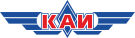 Казанский национальный исследовательский технический университет им. А.Н. Туполева – КАИ (КНИТУ-КАИ)Отдел развития брендаМОНИТОРИНГ СМИ ПО АНТИКОРРУПЦИИ30.10.20ОглавлениеАиФ Ставрополь: Декана Ставропольского медуниверситета будут судить за взяточничество	3Риа Воронеж: К делу о коррупции экс-ректора ВГТУ добавили мошенничество	4Комсомольская правда Брянск: В Брянске бывшего преподавателя осудили на 2 года колонии за взятки от студентов	5REGNUM: СК проверит сообщения о расходовании средств руководством СамГУПС	6АиФ Ставрополь:
Декана Ставропольского медуниверситета будут судить за взяточничествоhttps://stav.aif.ru/money/corruption/dekana_stavropolskogo_meduniversiteta_budut_sudit_za_vzyatochnichestvo21.10.20Декан Ставропольского государственного медицинского университета пойдёт под суд за получение взятки от студентки, сообщает пресс-служба краевого СУ СКР.Бывший глава района на Ставрополье 9 лет сдавал в аренду землю за взятку. По данным следствия, декан факультета кадров высшей квалификации в августе 2018 года пообещал студентке помочь поступить в ординатуру. Это стоило бы девушке 100 тысяч рублей. Она согласилась, но уведомила о вымогательстве взятки УФСБ России по Ставропольскому краю.Декана поймали с поличным на месте преступления и возбудили уголовное дело ч. 2 ст. 290 УК РФ «Получение должностным лицом взятки».Расследование завершено, обвинительное заключении е отправлено прокурору на утверждение, после чего дело передадут в суд.Риа Воронеж:
К делу о коррупции экс-ректора ВГТУ добавили мошенничествоhttps://riavrn.ru/news/eshe-na-2-mesyaca-prodlili-arest-byvshemu-rektoru-voronezhskogo-vuza/27.10.20Бывшего ректора ВГТУ Сергея Колодяжного теперь обвиняют и в мошенничестве. Об этом стало известно в ходе заседания Ленинского районного суда во вторник, 27 октября, где Колодяжному продлили срок содержания под стражей еще на два месяца. Ранее экс-руководителя вуза обвиняли только по ч. 6 ст. 290 УК РФ (получение взятки в особо крупном размере). По версии следствия, Колодяжный мог ежемесячно получать от одной из подчиненных деньги за общее покровительство и карьерный рост. За пять лет – более 2 млн рублей. Эти деньги сотруднице начисляли в качестве регулярных поощрений. Теперь же в его уголовном деле появилась новая статья: по ч. 4 ст. 159 УК РФ (мошенничество в особо крупном размере), связанная с «круговоротом премий». В течение нескольких лет руководство вуза ежемесячно выписывало завышенные премии от 50 тыс. до 100 тыс. рублей ряду сотрудников. Получив деньги, они тут же отдавали все до копейки начальству. За пять лет набежало не менее 70 млн рублей. Эта схема изначально фигурировала в уголовном деле, однако только сейчас следствию удалось доказать причастность к ней Колодяжного.Ректора ВГТУ задержали в начале марта. Уже будучи под следствием, Сергей Колодяжный сложил полномочия ректора. За 2019 год он отчитался о доходе около 2,8 млн рублей.Комсомольская правда Брянск:
В Брянске бывшего преподавателя осудили на 2 года колонии за взятки от студентовhttps://www.bryansk.kp.ru/online/news/4063307/ 28.10.20В Брянске за получение взяток осудили бывшего преподавателя филиала Петербургского государственного университета путей сообщения. Его приговорили к двум годам колонии общего режима и штрафу 30 тысяч рублей. Три года он не имеет права преподавать. А сумму полученных взяток пришлось вернуть в доход государства.В суде установили, что в мае и июне прошлого года преподаватель получил от студентов 55 тысяч рублей. За эти деньги он написал за учеников дипломные работы от их имени.Уголовное дело рассматривали в Советском районном суде, сообщают в пресс-службе Брянской транспортной прокуратуры.REGNUM:
СК проверит сообщения о расходовании средств руководством СамГУПСhttps://regnum.ru/news/3101490.html28.10.20Доследственная проверка на наличие злоупотреблений при расходовании руководством Самарского государственного университета путей сообщения (СамГУПС) денежных средств на оплату проезда студентов на студенческий фестиваль в 2019 году проводится в Самаре. Об этом 28 октября сообщает пресс-служба Приволжского следственного управления на транспорте СК РФ.По сообщению пресс-службы ведомства, в ходе доследственной проверки оцениваются действия руководства транспортного вуза на наличие злоупотребления должностными полномочиями при оплате участия студентов в фестивале.Отмечается, что следователи устанавливают законность расходования руководством университета бюджетных средств для финансирования выезда студентов на фестиваль за счет стипендиального фонда.По результатам проверки будет принято процессуальное решение.